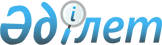 О внесении изменений в приказ Министра обороны Республики Казахстан от 8 августа 2017 года № 428 "Об утверждении Правил оформления и оплаты воинских перевозок в Вооруженных Силах Республики Казахстан"Приказ Министра обороны Республики Казахстан от 29 июня 2022 года № 465. Зарегистрирован в Министерстве юстиции Республики Казахстан 7 июля 2022 года № 28732
      ПРИКАЗЫВАЮ:
      1. Внести в приказ Министра обороны Республики Казахстан от 8 августа 2017 года № 428 "Об утверждении Правил оформления и оплаты воинских перевозок в Вооруженных Силах Республики Казахстан" (зарегистрирован в Реестре государственной регистрации нормативных правовых актов под № 15676) следующие изменения:
      в Правилах оформления и оплаты воинских перевозок в Вооруженных Силах Республики Казахстан, утвержденных указанным приказом:
      пункт 8 изложить в следующей редакции:
      "8. Кроме лиц, указанных в пункте 7 настоящих Правил к воинским пассажирам в случаях проезда их на служебном автомобильном транспорте или судами государственной авиации относятся:
      1) военнослужащие и гражданский персонал (работники) Вооруженных Сил, других войск и воинских формирований – при следовании их в районы проведения совместных учений, ликвидации чрезвычайных ситуаций, антитеррористических операций, ведения боевых действий и выполнения задач в условиях чрезвычайного или военного положения, а также в условиях вооруженного конфликта и обратно;
      2) студенты военных кафедр (военных факультетов) – при следовании на полевые выходы, предусмотренные программами обучения, к местам участия в мероприятиях по планам ВС РК, а также ликвидации чрезвычайных ситуаций и обратно;
      3) абитуриенты военных учебных заведений – при перевозке их на служебном автомобильном транспорте в период сдачи вступительных экзаменов;
      4) лица военно-дипломатического корпуса, военнослужащие иностранных государств, инспектора и наблюдатели миссий ООН, ОДКБ, ШОС, НАТО и других международных организаций – при следовании их в районы подготовки и проведения международных учений, совместных мероприятий, проводимых на территории Республики Казахстан в соответствии с международными договорами Республики Казахстан и обратно;
      5) военнослужащие иностранных государств, обучающиеся в военных учебных заведениях Республики Казахстан – при следовании их совместно с подразделением на полевые выходы или к местам участия в мероприятиях, предусмотренных программами обучения и обратно;
      6) члены Совета безопасности, Правительства, депутаты Парламента Республики Казахстан, государственные и общественные деятели – при следовании их для посещения, инспектирования воинских частей, гарнизонов или к местам участия в мероприятиях по планам ВС РК и обратно;
      7) работники здравоохранения – при следовании их в подразделения, воинские части для оказания медицинской помощи и сопровождения больных (раненых) к месту стационарного лечения;
      8) сотрудники правоохранительных и специальных государственных органов – при следовании их в районы проведения оперативных, следственных мероприятий по фактам правонарушений или преступлений в ВС РК и обратно;
      9) работники культуры, средств массовой информации – при следовании их в воинские части, гарнизоны, районы проведения учений, полевых выходов и обратно для участия в мероприятиях по планам ВС РК, проведения культурно-досуговых мероприятий или съемок, в том числе направленных на повышение имиджа ВС РК;
      10) гражданские лица – при эвакуации их из зон ликвидации чрезвычайных ситуаций, районов проведения антитеррористических операций, ведения боевых действий, в условиях чрезвычайного или военного положений, а также в условиях вооруженного конфликта.
      Основаниями для перевозки указанных категорий воинских пассажиров являются международные договора Республики Казахстан, постановления, решения Правительства, приказы, указания, распоряжения высшего командования.";
      пункт 22 изложить в следующей редакции:
      "22. В случае неиспользования воинским пассажиром полученных воинских требований, повторная их выдача не производится, за исключением случаев неправильного заполнения воинских требований финансовым подразделением воинской части, а также изменения сроков:
      1) отправки воинских команд, караулов;
      2) убытия (прибытия) военнослужащих, зачисленных в военные учебные заведения, в том числе иностранные учебные заведения; 
      3) выписки военнослужащих со стационарного лечения из военно-медицинских (медицинских) подразделений (организаций) по заключению врачебной комиссии (лечащего врача).
      При утрате воинским пассажиром воинских требований, новые воинские требования не выдаются.";
      пункты 69 и 70 изложить в следующей редакции:
      "69. Проезд военнослужащего от места стационарного лечения, а также места прохождения медицинской, военно-врачебной (летной) комиссии к месту прохождения службы осуществляется в пределах Республики Казахстан: 
      1) на железнодорожном транспорте – по проездным документам (билетам), оформленным по воинским требованиям, которые выдаются военно-медицинским подразделением, при этом в строке воинского требования "цель перевозки" указывается "с лечения";
      2) на автомобильном и внутреннем водном транспорте – за личные средства военнослужащего, с последующей оплатой расходов в воинской части, в которой военнослужащий состоит на денежном довольствии.
      70. Проезд военнослужащего для продолжения лечения из одного лечебного учреждения в другое, осуществляется в пределах Республики Казахстан:
      1) на железнодорожном транспорте – по проездным документам (билетам), оформленным по воинским требованиям, которые выдаются военно-медицинским подразделением, при этом в строке воинского требования "цель перевозки" указывается "на лечение";
      2) на автомобильном и внутреннем водном транспорте – за личные средства военнослужащего, с последующей оплатой расходов в воинской части, в которой военнослужащий состоит на денежном довольствии.";
      пункты 72 и 73 изложить в следующей редакции:
      "72. Проезд военнослужащего, требующего изоляции по заключению медицинской, военно-врачебной комиссии или по заключению врача воинской части, на железнодорожном транспорте осуществляется с сопровождающими в отдельном купе любой категории поездов.
      73. Вид транспорта на проезд (перевозку) военнослужащего к месту стационарного лечения определяется врачом воинской части, военно-медицинского (медицинского) подразделения (организации).".
      2. Управлению начальника Тыла и вооружения Вооруженных Сил Республики Казахстан в установленном законодательством Республики Казахстан порядке обеспечить:
      1) государственную регистрацию настоящего приказа в Министерстве юстиции Республики Казахстан;
      2) размещение настоящего приказа на интернет-ресурсе Министерства обороны Республики Казахстан;
      3) направление сведений в Юридический департамент Министерства обороны Республики Казахстан об исполнении мероприятий, предусмотренных подпунктами 1) и 2) настоящего пункта в течение десяти календарных дней со дня его первого официального опубликования.
      3. Контроль за исполнением настоящего приказа возложить на курирующего заместителя Министра обороны Республики Казахстан.
      4. Настоящий приказ довести до должностных лиц в части, их касающейся.
      5. Настоящий приказ вводится в действие по истечении десяти календарных дней после дня его первого официального опубликования.
      "СОГЛАСОВАН"Министерство индустриии инфраструктурного развитияРеспублики Казахстан
					© 2012. РГП на ПХВ «Институт законодательства и правовой информации Республики Казахстан» Министерства юстиции Республики Казахстан
				
      Министр обороныРеспублики Казахстан

Р. Жаксылыков
